АДМИНИСТРАЦИЯ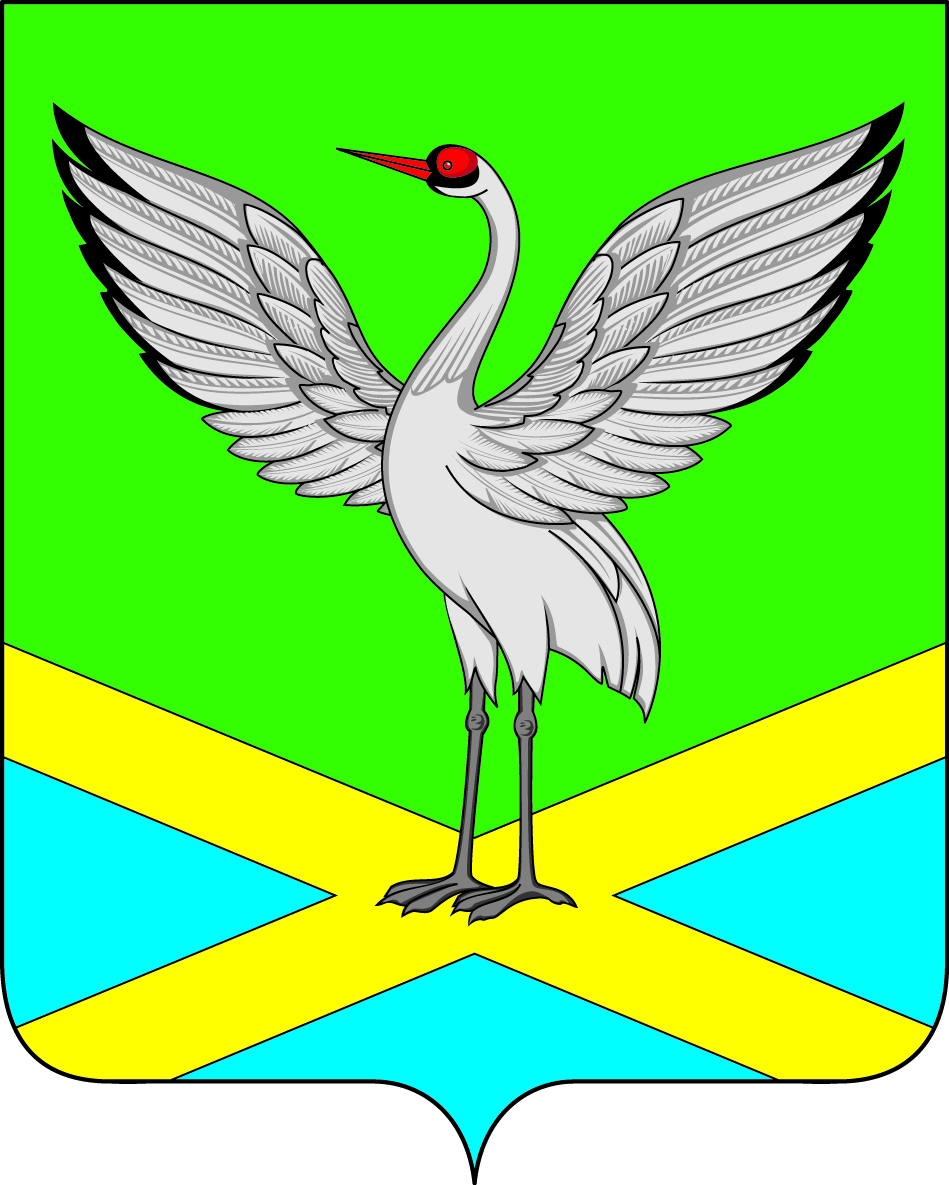 городского поселения «Забайкальское»ПОСТАНОВЛЕНИЕ«10» марта 2020 года                                                                                           № 60пгт. Забайкальск«О внесении дополнения в приложение к Постановлению  Администрации городского поселения «Забайкальское» муниципального района «Забайкальский район» от 07 сентября 2018 г. № 169 «Об утверждении схемы расположения нестационарных торговых объектов»Руководствуясь статьей 28 Устава городского поселения «Забайкальское» постановляю:1. Внести дополнение в приложение к Постановлению Администрации городского поселения «Забайкальское» № 169 от 07 сентября 2018 года «Об утверждении схемы размещения нестационарных торговых объектов», дополнить пунктом 12 следующего содержания:  2. Настоящее Постановление опубликовать в информационном вестнике «Вести Забайкальска» и официальном сайте администрации городского поселения «Забайкальское» zabadm.ru;3. Постановление вступает в силу с момента подписания.Глава городского поселения  «Забайкальское»                            О.Г. Ермолин12пгт. Забайкальск,                 ул. Красноармейская, 49а75:06:080339:35Розничная торговля не продовольственной группы товаровКиоск с остановкойПо договору аренды земельного участка70Ежедневно с 10-00         до 20-00